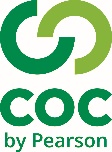 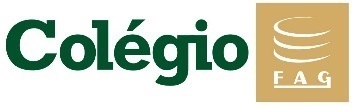 ORIENTANDO-SE NA PRAÇAEsta é a praça de uma pequena cidade do interior. Observando a rosa-dos-ventos, localize o que se pede, conforme os pontos cardeais e colaterais.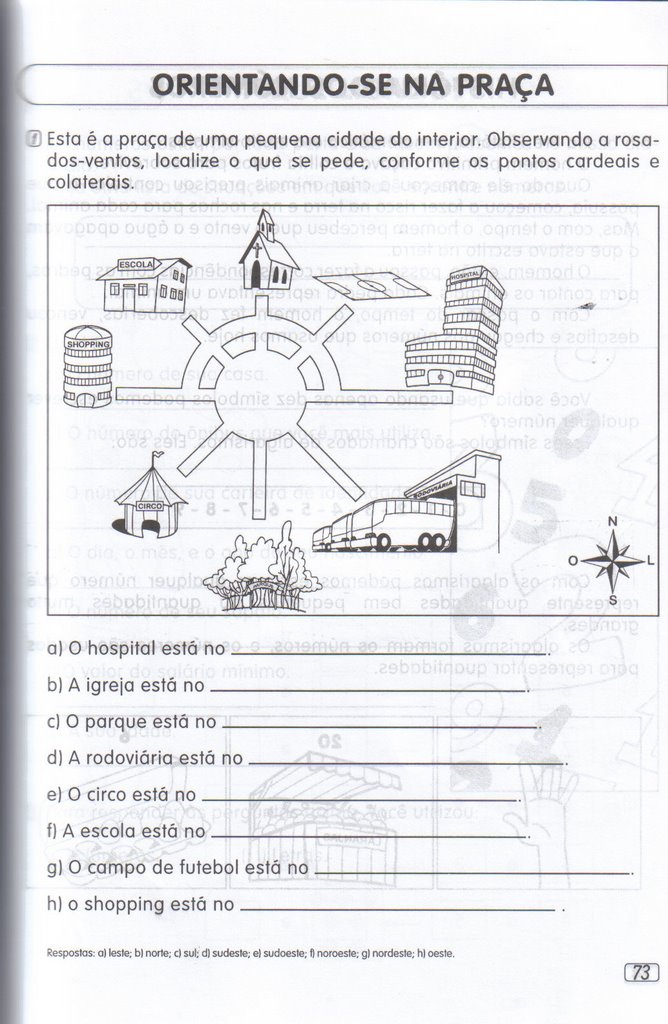 O hospital está no _______________________A igreja está no _________________________O parque está no ________________________A rodoviária está no ______________________O circo está no __________________________A escola está no _________________________O campo de futebol está no _____________________O shopping está no _______________________Anote os pontos cardeais nesta imagem.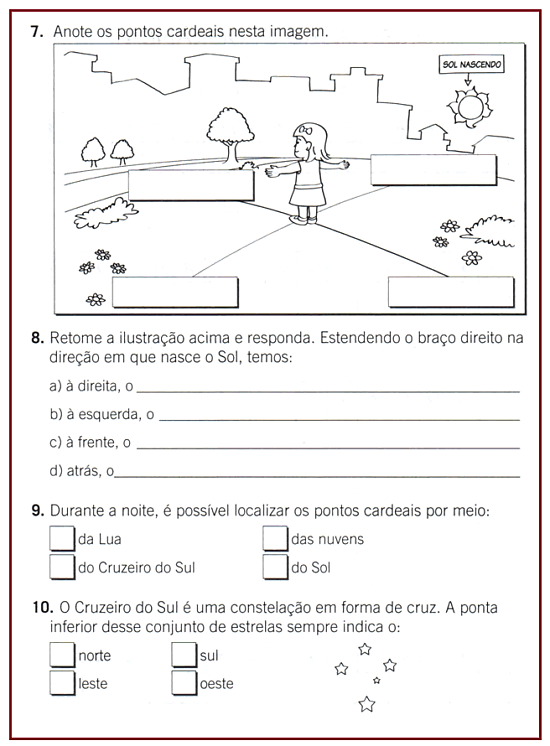 Retome a ilustração acima e responda. Estendendo o braço direito na direção em que nasce o Sol, temos:à direita, o _______________________________________________à esquerda, o _____________________________________________à frente, o _______________________________________________atrás, o __________________________________________________4. Durante a noite, é possivel localizar os pontos cardeais por meio:              da Lua             do Cruzeiro do Sul             das nuvens             do Sol5. O Cruzeiro do Sul é uma constelação em forma de cruz. A ponta inferior esse conjunto de estrelas sempre indica o:           Norte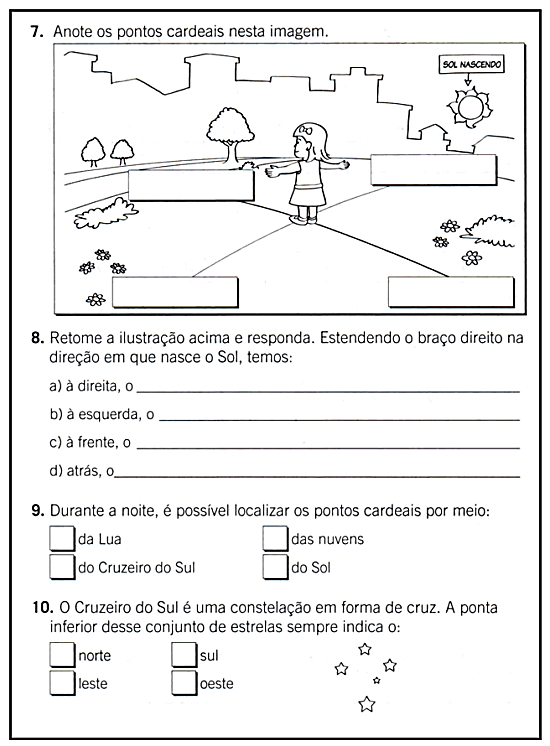            Leste	Sul	Oeste6. Complete os diagramas abaixo com os pontos cardeais e colaterais correspondentes.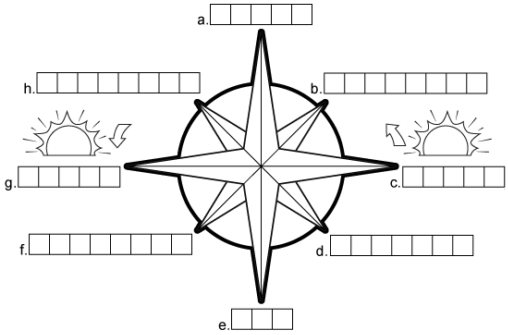 7. Sobre os Instrumentos de orientação, escreva para que serve, com suas palavras.                  Instrumentos de Orientação                            Para que serve                                            Bússola                                          Astrolábio                                          Sextante                                                GPS